Министерство образования и науки Калужской областиГосударственное автономное  профессиональное  образовательное учреждение Калужской области «Людиновский индустриальный техникум»Методические  рекомендациипо выполнению лабораторных работпо  учебной дисциплине ОП.05 МАТЕРИАЛОВЕДЕНИЕпо специальности13.02.08 Электроизоляционная, кабельная и конденсаторная техника(базовой подготовки) 2019 г.Методические рекомендации разработаны в соответствии с рабочей программой ОП.05 Материаловедение, утвержденной зам. директора по УПР Утверждено:Заведующая по учебной работе:____________ О.Е. Селиверстова" 30" августа 2019 г.Рассмотрены  и одобрены на заседании  цикловой комиссиипрофессиональных дисциплин  технического профиля Протокол  № _1_ от  30.08. 2019 г.Председатель  ЦК __________Н.И. ХрычиковаСоставил: преподаватель спец. дисциплин: _____________ Е.Г. ПетуховаСодержание.Лабораторная работа № 1Тема: Определение твердости сталиЦель работы: приобрести навыки в определение твердости стали по методу Роквелла.Студент должен знать устройство и принцип работы твердомера.Перед выполнением лабораторной работы студент должен ознакомиться с правилами техники безопасности при работе с твердомером.Оборудование и материалы: твердомер лабораторный HBRV-187/5, образцы сталей, справочник Конструктора-машиностроителя, Москва - .Методические рекомендации:1. Краткие теоретические сведения:Твердость - это свойство металлов сопротивляться проникновению в него другого твердого тела определенной формы и размеров.Метод Роквелла.Сущность метода занимается во внедрении в поверхность образца (или изделия) алмазного конусного (шкалы А. С, D) или стального сферического наконечника (шкалы В, Е, F, G.Н, К) под действием последовательно прилагаемых предварительной и основной сил,  и в определении глубины внедрения наконечника после снятия основной силы.Твердость по Роквеллу обозначают символом HR с указанием шкалы твердости, которому предшествует числовое значение твердости из трех значащих цифр.Пример обозначения: 61,5 HRC — твердость по Роквеллу 61,5 единиц по шкале С.С целью обеспечения единства измерений введен государственный специальный эталон для воспроизведения шкал твердости Роквелла  и передачи их при помощи образцовых средств измерений (рабочих эталонов) рабочим средствам измерений, применяемым в стране (ГОСТ 8.064 — 94).Схема определения твердости по методу Роквелла рис.1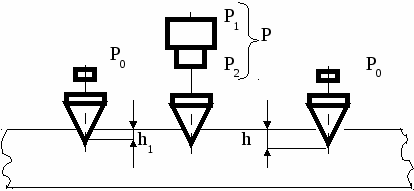 Чем твёрже материал, тем меньше будет глубина проникновения наконечника в него. Чтобы при большей твёрдости материала не получалось большее число твёрдости по Роквеллу, вводят условную шкалу глубин, принимая за одно её деление глубину, равную 0.002 мм. При испытании алмазным конусом предельная глубина внедрения составляет 0.2 мм, или 0.2 / 0.002 = 100 делений, при испытании шариком — 0.26 мм, или 0.26 / 0.002 = 130 делений. Таким образом формулы для вычисления значения твёрдости будут выглядеть следующим образом:а) при измерении по шкале А (HRA) и С (HRC):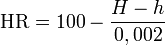 Разность  представляет разность глубин погружения индентора (в миллиметрах) после снятия основной нагрузки и до её приложения (при предварительном нагружении).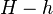 б) при измерении по шкале B (HRB):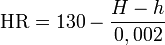 Диапазоны шкал твердости по Роквеллу, воспроизводимых эталоном, приведены в таблице:Диапазоны шкал твердости по Роквеллу, воспроизводимых эталоном, приведены в таблице:1.  Диапазоны шкал твердости по Роквеллу, воспроизводимых эталоном                          по ГОСТ 8.064 – 94	 табл. 1.2. Сравнение чисел твердости металлов и сплавов по различным шкаламПримечание.   Погрешность перевода чисел твердости по Виккерсу в единицы Бринелля ± 20 НВ; в единицы Роквелла — до ± 3 HRC (HRB); значения σв до ± 10 %.В табл. 2 приводятся приближенные соотношения между числами твердости, определенные различными методами. С достаточной степенью точности для конструкционных углеродистых и легированных сталей перлитного класса, для которых 150 НВ, можно принять σ 0,2 = 0.367 НВ, для стали НВ < 150  σ 0,2 ≈ 0,2 НВ. Для конструкционных сталей низколегированных и углеродистых (НВ > 150) σв * ≈ 0,345 НВ. Для более точного пересчета НВ на HRC рекомендуется пользоваться ГОСТ 22761-77.2. Пример выполнения задания- установить образец стали на экспериментальный столик;				      - выбрать шкалу "С"  для определения твердости  стали;-  поворачивая маховик прибора, внедрить алмазный наконечник в образец,  постепенно увеличивая нагрузку  от 381 Н до 1475 Н;- на шкале прибора определится твердость стали в условных единицах, например значение твердости, определенное по шкале "С" для марки  ст.3 к.п.  записывается следующим образом: 20 HRC. По справочнику значение твердости для этой марки стали равно 21. Абсолютная погрешность измерений равна 1 ед. - записать значение твердости и сравнить его с табличным.- вычислить абсолютную погрешность измерений.Ход работы1. Ознакомиться с принципом работы твердомера и измерить твердость сплавов.2. Сравнить полученный результат с таблицей твердостей по справочнику, вычислить абсолютную погрешность: разность полученного значения и табличного (по модулю).3. Оформить отчет по соответствующей форме. Задание1. Измерить твердость марок сталей:  ст.40 , ст.35.2. Сравнить экспериментальные значения твердости стали  с табличными значениями для данной марки стали.3. Вычислить абсолютную погрешность измерений.Содержание отчета1. Тема лабораторной работы, цель работы, оборудование и материалы, задание, схему внедрения алмазного наконечника в образец под различными значениями нагрузок.  (рис.1)2.  Значения твердости для сталей, полученные экспериментальным путем в сравнении с табличными данными.3. Вывод и ответы на контрольные вопросы.Контрольные вопросы1. Что понимают под твердостью материала?2. Какими методами можно измерить твердость материала?3. Корреляция между твердостью материала и другими свойствами металлов.4. Измерение твердости методом Роквелла и сравнение испытаний по Бриннелю и Роквеллу.Лабораторная работа № 2Тема: Определение твердости чугунаЦель работы:  : приобрести навыки в определение твердости чугуна по методу Роквелла.Студент должен знать устройство и принцип работы твердомера.Перед выполнением лабораторной работы студент должен ознакомиться с правилами техники безопасности при работе с твердомером.Оборудование и материалы: твердомер (см. работу №1), образцы чугуна, справочник "Машиностроителя-конструктора", Москва, ., паспорт твердомера.Методические рекомендации1. Краткие теоретические сведенияТвердость - это свойство металлов сопротивляться проникновению в него другого твердого тела определенной формы и размеров.Метод Роквелла.Сущность метода занимается во внедрении в поверхность образца (или изделия) алмазного конусного (шкалы А. С, D) или стального сферического наконечника (шкалы В, Е, F, G.Н, К) под действием последовательно прилагаемых предварительной и основной сил и в определении глубины внедрения наконечника после снятия основной силы. Твердость по Роквеллу обозначают символом HR с указанием шкалы твердости, которому предшествует числовое значение твердости из трех значащих цифр. Пример обозначения: 61,5 HRC — твердость по Роквеллу 61,5 единиц по шкале С. С целью обеспечения единства измерений введен государственный специальный эталон для воспроизведения шкал твердости Роквелла и Супер-Роквелла и передачи их при помощи образцовых средств измерений (рабочих эталонов) рабочим средствам измерений, применяемым в стране (ГОСТ 8.064 — 94).Диапазоны шкал твердости по Роквеллу, воспроизводимых эталоном, приведены в таблице:1. Диапазоны шкал твердости по Роквеллу, воспроизводимых эталоном                           по ГОСТ 8.064 – 94табл. 1. Твердость чугунов варьируется от 200-290 ед. по Бриннелю.2.  Пример выполнения задания- установить образец стали на экспериментальный столик;- выбрать шкалу С для определения твердости  чугуна;-  поворачивая маховик прибора, внедрить алмазный наконечник в образец, постепенно увеличивая усилие от 381 Н до 1475 Н;- на шкале прибора определится твердость чугуна в условных единицах;- записать значение твердости и сравнить его с табличным;- вычислить абсолютную погрешность измерений  (разность между расчетным и табличным значениями).Ход работы1. Ознакомиться с принципом работы твердомера и определить экспериментальным путем твердость чугуна.										    2. Сравнить полученный результат с таблицей твердостей для чугунов по   справочнику , вычислить абсолютную погрешность: разность полученного значения и табличного (по модулю).									     3. Оформить отчет по соответствующей форме.Задание1. Измерить твердость марок  серого чугуна СЧ10, СЧ302. Сравнить экспериментальные значения твердости чугуна  с табличными значениями.3. Вычислить абсолютную погрешность измерений.4. Оформить отчет по форме.Содержание отчета1. Тема лабораторной работы, цель работы, оборудование и материалы, задание, схему опыта - внедрение алмазного наконечника в образец под различными значениями нагрузок.2.  Значения твердости для чугуна, полученные экспериментальным путем в сравнении с табличными данными.3. Вывод и ответы на контрольные вопросы.Контрольные вопросы1. Что понимают под твердостью материала?2. Какими методами можно измерить твердость материала?3. Корреляция между твердостью материала и другими свойствами металлов.          4. Измерение твердости методом Роквелла и сравнение испытаний по Бриннелю и Роквеллу.5. Какой сплав тверже сталь или чугун?Лабораторная работа № 3Тема: Испытание на ударную вязкостьЦель работы: приобрести навыки в  определении  ударной вязкости стали и чугуна на маятниковом копре.Студент должен знать устройство и принцип работы лабораторного  маятникового копра марки JB 300.Перед выполнением лабораторной работы студент должен ознакомиться с правилами техники безопасности при работе на копре.Оборудование и материалы: маятниковый копер, образцы стали и чугуна, паспорт маятникового копра.Методические рекомендации1. Краткие теоретические сведения:Ударная вязкость (удельная ударная вязкость) - это отношение работы W, затраченной маятником на разрушение стандартного образца к площади его поперечного сечения A в месте излома: W/A = ударная вязкость (Дж/кв.м.)Очень часто детали в процессе работы испытывают действие не только плавно возрастающих нагрузок, но одновременно подвергаются и ударным (динамическим) нагрузкам. Поэтому необходимо знать, насколько хорошо сопротивляется металл действию на него этих нагрузок.Метод основан на разрушении образца с концентратором посередине одним ударом маятникового копра. Концы образца располагают на опорах. 
В результате испытания определяют полную работу, затраченную при ударе (работу удара), или ударную вязкость по шкале прибора. В соответствии с ГОСТ 9454 – 98  предусмотрены испытания образцов с концентратором напряжений трёх видов: U – образным (радиус надреза r = 1мм); V – образным (r = 0,25мм) и Т – образным (трещина усталости, созданная в основании надреза). Соответственно ударную вязкость обозначают: KCU, КСТ, KCV.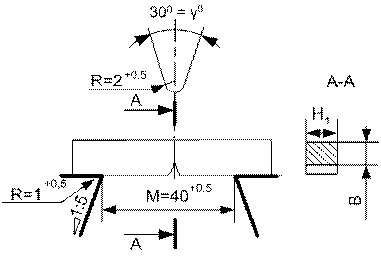 Рис. 2. Расположение образца на опорахОсновным критерием ударной вязкости является KCU. Она состоит из двух составляющих: KCU = КС3 + КСР, где КС3 – работа зарождения трещины; КСр - работа распространения трещины. Ударная вязкость чувствительна к снижению температуры. Поэтому технологи используют понятие хладноломкости металла, суть которого заключается в разрушении материала под действием низкой температуры.2. Пример выполнения задания1. Установить образец стали (чугуна) на экспериментальный стол согласно рисунку 1.2. Включить копер с помощью пускового устройства.3. В момент разрушения образца зафиксировать значение ударной вязкости на шкале прибора для стали и чугуна. Сравнить ударные вязкости стали и чугуна. Сделать вывод о физических свойствах стали и чугуна.4. Записать результаты в отчет. Ход работы1. Определить экспериментальным путем ударную вязкость стали  и чугуна ( См. пример выполнения задания)2. Сравнить полученные результаты , сделать вывод о свойствах стали и чугуна на основе значений ударной вязкости  материалов.3. Оформить отчет по соответствующей формеЗадание1. Определить ударную вязкость чугуна и стали.2. Сравнить значения ударной вязкости стали и чугуна.3.  Дать сравнительную характеристику ударной вязкости стали и чугуна.4. Оформить отчет по форме.Содержание отчета1. Тема лабораторной работы, цель, оборудование и материалы, задание, рис. 1,2 .												                     2. Значения ударной вязкости для  стали и чугуна , полученные экспериментальным путем в сравнении с табличными данными.	3. Вывод и ответы на контрольные вопросы КОНТРОЛЬНЫЕ ВОПРОСЫ.1. Определение ударной вязкости.2. Какова цель определения ударной вязкости?3. Влияет ли температура окружающей среды на значение ударной вязкости?4. Что такое хладноломкость стали?5. Какие образцы применяют при испытании металла на ударный изгиб?Лабораторная работа № 4Тема: Ознакомление со структурой и свойствами цветных металлов.Цель работы: приобрести навыки в изучении микроструктуры цветных металлов, их свойств с помощью электронного микроскопа.Студент должен знать устройство и принцип работы электронного микроскопа.Перед выполнением лабораторной работы студент должен ознакомиться с правилами техники безопасности.Оборудование и материалы: электронный микроскоп с программным обеспечением, образцы цветных металлов: свинца, алюминия, серебра, меди.1.Методические рекомендации1.Краткие теоретические сведения:К цветным металлам относятся практически все металлы таблицы Менделеева, кроме железа и его сплавов.Таблица 1. Плотность некоторых цветных  металлов и сплавов (при ):2. Пример выполнения задания (смотри работу № 4)Ход работы.1.  Изучить с помощью микроскопа изображения поверхности образцов цветных металлов (см. работу №4)3.  Описать структуры сплавов. 4. Оформить отчет по соответствующей форме.Задание1. Используя электронный микроскоп, изучить структуры выданных образцов цветных металлов.										   		   2. Описать физические, химические, механические и технологические свойства цветных металлов.										   		   3. Вывести изображения на экран компьютера.						  	   4.  Распечатать полученные изображения.Содержание отчета1. Тема лабораторной работы, цель работы, оборудование и материалы, задание.  2.  Зарисовки или распечатки изображений структур цветных металлов  с кратким описанием свойств приведенных выше.3. Вывод и ответы на контрольные вопросы.КОНТРОЛЬНЫЕ ВОПРОСЫ1. Общая характеристика цветных металлов.2. Назовите основные физические свойства алюминия и меди?3. Назовите основные методы получения алюминия и меди.4. В каких областях техники применяется серебро, свинец?5. Принцип работы электронного микроскопа.№ п/пТемы работЧасыСтраницыЛабораторная работа №1Тема: Определение твердости стали                                  24Лабораторная работа №2.Тема: Определение твердости чугуна.27Лабораторная работа № 3.Тема: Испытание на ударную вязкость.29Лабораторная работа № 5.Тема: Ознакомление со структурой и свойствами цветных металлов.212Итого8 часШкалыШкалыДиапазоны измеренийРоквеллаА70 — 93 HRAРоквеллаВ25 — 100 HRBРоквеллаС20 — 67 HRCШкалыШкалыДиапазоны измеренийРоквеллаА70 — 93 HRAРоквеллаВ25 — 100 HRBРоквеллаС20 — 67 HRC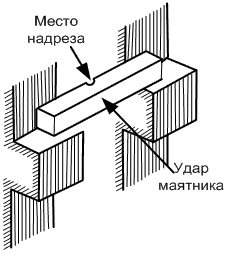 Рис. 1. Схема положения 
образца при испытании на  ударную вязкостьМеталлПлотность в т/м3МеталлПлотность в т/м3Алюминий2.6889Калий0.862Вольфрам19.35Кальций1.55Графит1.9 — 2.3Кобальт8.90Железо7.874Литий0.534Золото19.32Магний1.738Медь8.96